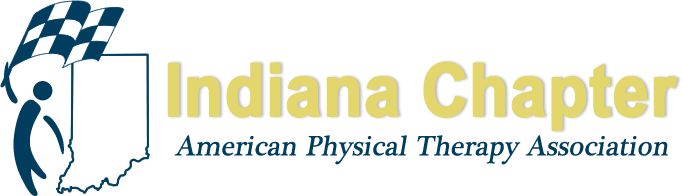 INAPTA ANNUAL REPORTChief Delegate ReportShane SommersHIGHLIGHTS FROM 2017The Indiana Delegation travelled to Orlando for the 2018 House of Delegates June 25-27.   This is included the elections for national office, and the House.   Updates on motions passed and election results are on the APTA website.PROJECTIONS FOR REMAINDER OF 2017 AND 2018We are still seeking candidates from Indiana for national office.   We also have a goal of bringing a motion forward for 2019 from the Indiana Delegation.